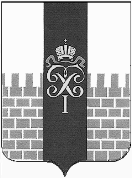 МЕСТНАЯ АДМИНИСТРАЦИЯ МУНИЦИПАЛЬНОГО ОБРАЗОВАНИЯ ГОРОД ПЕТЕРГОФ_____________________________________________________________________________ПОСТАНОВЛЕНИЕот    «    27  »  мая   2019  г.	                                                                                    № 66      В соответствии с Бюджетным  кодексом  Российской Федерации, Положением о бюджетном процессе в муниципальном образовании город Петергоф, Постановлением местной администрации муниципального образования город Петергоф  № 150 от 26.09.2013 года  «Об утверждении  Положения о Порядке разработки, реализации и оценки эффективности муниципальных программ и о Порядке  разработки и реализации ведомственных целевых программ и  планов по непрограммным расходам местного бюджета МО  город Петергоф», местная администрация муниципального образования город Петергофп о с т а н о в л я е тВнести изменения в  постановление местной администрации муниципального образования город Петергоф от 26.12.2018г. №145 «Об утверждении ведомственной целевой программы мероприятий, направленной на решение вопроса местного значения «Обустройство, содержание и уборка территорий детских и спортивных площадок; выполнение оформления к праздничным мероприятиям на территории муниципального образования» на 2019 год (с изм. от 26.04.2019 г.) согласно приложению  к настоящему постановлению. Приложения №№ 1, 2-1, 2-2, 3-1, 4 к ведомственной целевой программе оставить без изменений.Приложения № 5к ведомственной целевой программе исключить.Постановление вступает  в  силу  с  момента  его официального опубликования.Контроль за исполнением  настоящего постановления оставляю за собойГлава местной администрациимуниципального образования город Петергоф                                                                                                   А.В. ШифманВЕДОМСТВЕННАЯ ЦЕЛЕВАЯ   ПРОГРАММАмероприятий, направленная на решение вопроса местного значения «Обустройство, содержание и уборка территорий детских и спортивных площадок; выполнение оформления к праздничным мероприятиям на территории муниципального образования» на 2019 год 1. Цели и задачи программы: - создание благоприятных условий для отдыха и занятий спортом  жителей           - улучшение экологической обстановки          -улучшение эстетического восприятия окружающей среды         - улучшение внешнего облика территории муниципального образования г. Петергоф         2.Заказчик программы (ответственный исполнитель):Местная  администрация  муниципального образования город  Петергоф (отдел городского  хозяйства).3. Ожидаемые конечные результаты реализации целевой программы: 1. Уборка территорий детских и спортивных площадок- 2565 кв.м.2.Обустройство, содержание и ремонт детских и спортивных площадок – 121 шт.3.Организация замены песка в детских песочницах (с  вывозом и утилизацией непригодного  песка) – 103,4 м.куб.4.Изготовление проектно-сметной документации на обустройство спортивной площадки для занятий современными видами спорта - 1 услуга4. Сроки реализации целевой программы: I –IV  квартал  2019 г.   5.Перечень мероприятий целевой программы, ожидаемые конечные результаты реализации и необходимый объём финансирования:         «О внесении изменений в постановление местной администрации муниципального образования г.Петергоф от 26.12.2018 г № 145 «Об утверждении ведомственной целевой программы мероприятий, направленной на решение вопроса местного значения «Обустройство, содержание и уборка территорий детских и спортивных площадок; выполнение оформления к праздничным мероприятиям на территории муниципального образования» на 2019 г.(с изм. от 26.04.2019 г.)   Приложение к Постановлению МА МО город Петергоф                            № 66      от 27.05.2019 г. УтверждаюГлава местной администрацииМО г.Петергоф_____________ А.В.Шифман№Наименование направления расходов непрограммные расходы местного бюджетаНаименование мероприятияОжидаемые конечные результатыОжидаемые конечные результатыСрок реализации мероприятияНеобходимый объем финансирования(тыс.руб.)Примечание№Наименование направления расходов непрограммные расходы местного бюджетаНаименование мероприятияЕд.изм.Кол-воСрок реализации мероприятияНеобходимый объем финансирования(тыс.руб.)Примечание1Уборка территорий детских и спортивных  площадокм22565I-IV кв.147,0Приложение №12Обустройство, содержание и ремонт детских и спортивных площадокшт.121I-IV кв.16277,0Приложения№2; №2-1; № 2-2; 2-3, 2-43Организация замены песка в  детских песочницах (с  вывозом и утилизацией непригодного  песка)м3103,4II кв.283,3Приложения № 3; № 3-14Изготовление проектно-сметной документации на обустройство          спортивной площадки для занятий современными видами спортауслуга1I-IV кв.100,0Приложение № 4Итого16807,3